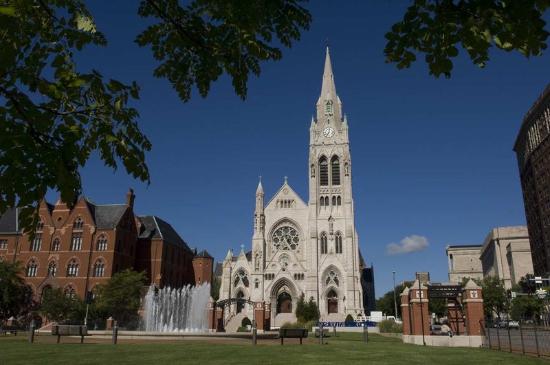 Department:                                                             Date:  Requestor: Phone:                                                                     Email:    Type of Request (circle one)          New                                                 Upgrade                                                     ReplacementType of Equipment being replaced:   Equipment Requested (include description, specifications, necessary system software and estimated cost.  Attach any bid information that supports the estimate.)Primary Use:  Justification:  (Please include information about how the technology is to be used and by whom.  If you requesting high-end specifications or equipment, be very explicit about the function that requires justifies the cost.)Proposed location: Name of individual using the equipment: Address specific computer questions:  Dwayne Jackson at 314-977-3566Department Head Signature:  Date:  Final Approval:Date: